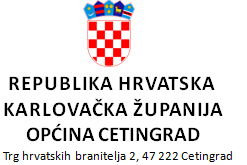 Općinsko vijećeKLASA: 021-05/20-01/33-01URBROJ: 2133-07/20-01Cetingrad, 15. rujan 2020. godineNa temelju Članka 109., st. 4. Zakona o prostornom uređenju (NN 153/13, 65/17, 114/18, 39/19 i 98/19) i čl. 32. Statuta Općine Cetingrad ("Glasnik Karlovačke županije" br. 09/13 i 51/19 - pročišćeni tekst) Općinsko vijeće Općine Cetingrad na svojoj 33. sjednici održanoj dana 15. rujna 2020. godine donosiODLUKU O DONOŠENJU I. IZMJENA I DOPUNA PROSTORNOG PLANA UREĐENJA OPĆINE CETINGRADSA SMANJENIM SADRŽAJEMI. OPĆE ODREDBEČlanak I.Donose se I. izmjene i dopune Prostornog plana uređenja Općine Cetingrad sa smanjenim sadržajem (Glasnik Karlovačke županije 36/07), koje je izradila Javna ustanova Zavod za prostorno uređenje Karlovačke županije, kao stručni izrađivač Izmjena Plana.Članak II.Sastavni dio ove Odluke je elaborat „I. izmjene i dopune Prostornog plana uređenja Općine Cetingrad sa smanjeni sadržajem“ koji sadrži:A.	TEKSTUALNI DIO (Obrazloženje, Polazišta, Ciljevi, Obrazloženje planskih				 rješenja)A.I.	ODREDBE ZA PROVEDBUC. 	OBVEZNI PRILOZIC.I.	SAŽETAK ZA JAVNOSTC.II.	ODLUKA O IZRADI IZMJENA PLANAC.III.	ZAHTJEVI IZ ČLANKA 79. ZAKONAC.IV.	ODLUKA NAČELNICE O UTVRĐIVANJU PRIJEDLOGA IZMJENA	 PLANA ZA JAVNU RASPRAVUC.V.	IZVJEŠĆE O JAVNOJ RASPRAVIC.VI.	ODLUKA NAČELNICE O UTVRĐIVANJU PRIJDLOGA IZMJENA PLANA ZA I. PONOVNU JAVNU RASPRAVUC.VII.	IZVJEŠĆE O I. PONOVNOJ JAVNOJ RASPRAVI C.VIII.ODLUKA NAČELNICE O UTVRĐIVANJU KONAČNOG			 PRIJEDLOGA IZMJENA PLANAC IX. ODLUKA O DONOŠENJU IZMJENA PLANA_NACRTB.	GRAFIČKI DIOGrađevinska područja naselja u mjerilu 1:5.0004.1.	Bogovolja4.2.	Đurin Potok4.3. 	Luke, Kruškovača, Trnovi4.4.	Šiljkovača, Sadikovac, Kestenje4.5.	Komesarac4.6.	Srednje Selo, Komesarac4.7.	Glinice, Gojkovac4.8.	Ponor, Batnoga, Tatar Varoš4.9.	Gojkovac4.10.	Donje Gnojnice, Gnojnice, Gornje Gnojnice4.11.	Tatar Varoš4.12.	Šiljkovača4.13.	Pašin Potok, Cetingrad, Grabarska4.14.	Pašin Potok4.15.	Bilo, Kapljuv4.16.	Delić Poljana, Kuk, Strmačka4.17.	Podcetin, Cetinski Varoš, Sadikovac4.18.	Buhača, Pašin Potok4.19.	Maljevac, Maljevačko Selište, Buhača4.20.	Maljevac, Buhača4.21	Maljevac, Ruševica, Donja Žrvnica, Gornja Žrvnica4.22.	Begovo Brdo, Polojski Varoš, Batnoga, Delić Poljana4.23.	Ruševica, Polojski Varoš, Batnoga, Cetingrad4.24.	Ruševica, Gornja Žrvnica, POlojski VarošTablica 2. Iskaz površina građevinskih područja izvan naselja za izdvojene namjeneTablica 3. Iskaz prostornih pokazatelja za namjenu površinaII. ODREDBE ZA PROVEDBUČlanak 1.Članak 1. mijenja se i glasi:Građevine od važnosti za državu određene su Uredbom o određivanju građevina, drugih zahvata u prostoru i površina državnog i područnog (regionalnog) značaja (NN 37/14 i 154/14).Ovim planom utvrđuju se slijedeći zahvati u prostoru od važnosti za državu koji su preuzeti kao obveza iz planova višeg reda:PROMETNE GRAĐEVINECestovne građevine s pripadajućim objektima i uređajima:D 216 -- Široka Rijeka - Maljevac - granični prijelazbrza cesta Tounj-Slunj-Cetingrad-Sisakstalni granični prijelaz za međunarodni promet putnika i roba u cestovnom prometu Maljevac stalni granični prijelaz za pogranični promet Pašin Potokstalni granični prijelaz za pogranični promet BogovoljaČlanak 2.Članak 2 Odluke mijenja se i glasi:Građevine od važnosti za županiju određene Uredbom o određivanju građevina, drugih zahvata u prostoru i površina državnog i područnog (regionalnog) značaja (NN 37/14 i 154/14) i drugim propisima su:PROMETNE GRAĐEVINECestovne građevine s pripadajućim objektima i uređajima:Ž 3224 -- (Vojnić - Johovo) - Gojkovac - Batnoga,Ž 3229 -- gr. Sisak - Gejkovac - Maljevac (D 216)Ž 3258 -- Slunj (D1) - Cetingrad - BiHŽ 3266 -- Slunj (D1) - D. Furjan - Bogovolja - Cetingrad (Ž 3258)Ž 3270 -- Ž 3224 - Gojkovac - Batnog (Ž 3258)Ž 3271 -- Maljevac (D216) - Pašin Potok (Ž 3258)L 34139 -- Veljun (L 34122)-Šljivnjak-Kestenovac-Dunjak (Ž 3224)L 34141 -- Ponor-Žalčeva Kosa (Ž 3258)L 34142 -- Obrovci (Ž 3257)-G. Glina-Kremen (Ž 3258)L 34144 -- D 216-Prisjeka-Kusaja-Ž 3224L 34146 -- Ž 3224-Dejanović Križ-Ruševica-Cetingrad (Ž 3258)L 34147 -- Ž 3258-Gnojnice-Cetinski Varoš (Ž 3266)L 34154 -- Donji Lađevac (Ž 3266)-Kruškovača (Ž 3266)L 34163 -- Tatar Varoš (Ž 3258)-Gornje Gnojnice (L 34147)L 34164 -- Grabarska (Ž 3258)-ŠiljkovačaENERGETSKE I TELEKOMUNIKACIJSKE GRAĐEVINEElektroenergetske građevine-	110 kV dalekovod TS Slunj - TS VojnićOdašiljači nepokretnih i pokretnih elektroničkih komunikacijskih mreža izvan građevinskog područja Županijski elektronički komunikacijski vodovi s pripadajućim građevinamaČlanak 3.Stavak 3. članka 3 Odluke briše se.Članak 4.U čl. 4, st. 1. al. 3 mijenja se i glasi:- izdvojenog građevinskog područja izvan naseljaU čl. 4. st. 2 briše se točka i dodaje se tekst: „i neuređenog dijela građevinskog područja (površine predviđene za infrastrukturno opremanje).“U čl. 4. st.3. tekst „lokacijskom dozvolom ili Detaljnim planom uređenja ako se na čestici predviđaju zahvati u prostoru, odnosno u skladu s odredbama PPUO-a Cetingrad“ zamjenjuje se tekstom: „odredbama Zakona o prostornom uređenju i ovog Plana.“Članak 5.U čl. 5. st. 1. tekst: „uređenom građevinskom zemljištu“ mijenja se tekstom: „izgrađenom i neizgrađenom građevinskom području.“Čl. 5. st. 2 briše se.U čl. 5. st. 4. iza teksta „U postupku izdavanja“ stavlja se zarez i umeću rijeći „građevinske, odnosno“. U čl. 5. st. 5. riječ „građevinska“ zamjenjuje se riječju „građevna“ u pripadajućem padežu.Čl. 5. st. 6 briše se.Članak 6.U čl. 6. riječ „građevinska“ zamjenjuje se riječju „građevna“ u pripadajućem padežu.Članak 7.Članak 10 briše se.Članak 8.Čl. 11. st. 3. mijenja se i glasi:Stambeno-poslovne građevine mogu sadržavati samo tihe i čiste poslovne djelatnosti (Članak 43.) te ugostiteljsko-turističku djelatnost određenu Zakonom o ugostiteljskoj djelatnosti te Zakonom o pružanju usluga u turizmu. Članak 9.Čl. 12. st. 2. briše seČlanak 10.U čl. 13. riječ „građevinska“ zamjenjuje se riječju „građevna“ u pripadajućem padežu.Članak 11.U čl. 14. st. 2 riječi „i poluugrađeni“ brišu se.U čl. 14. riječ „građevinska“ zamjenjuje se riječju „građevna“ u pripadajućem padežu.Članak 12.U čl. 16. riječ „građevinskoj“ zamjenjuje se riječju „građevnoj“.Članak 13.U čl. 19. riječ „građevinska“ zamjenjuje se riječju „građevna“ u pripadajućem padežu.U čl. 19. st. 3 riječi „postojećih stambenih i stambeno poslovnih građevina“ brišu se.Članak 14.U čl. 20. riječ „građevinska“ zamjenjuje se riječju „građevna“ u pripadajućem padežu.U čl. 20. st. 2. brojka „3.000“ zamjenjuje se brojkom „5.000“.Članak 15.U čl 29. st. 1. tekst „regulacijske linije ne može biti manja od 20 m, odnosno“ zamjenjuje se tekstom „granice vodnog dobra određuju se prema“.Članak 16.Iza čl. 33. dodaje se čl. 33a. koji glasi:Iznimno od odredbi čl. 19. do 33., prilikom rekonstrukcije postojećih legalnih građevina, može se zadržati oblik i veličina postojeće građevne čestice, postojeća udaljenost od ruba građevne čestice, postojeća udaljenost građevine od regulacijske linije, kao i međusobna udaljenost između građevina, ukoliko su zatečene vrijednosti manje od ovim planom propisanih.Članak 17.U čl. 34. st. 1. prije riječi „podzemna“ i prije riječi „nadzemna“ umeće se riječ „pretežito“:Članak 18.Čl. 58. mijenja se i glasi:„Građevine ugostiteljsko-turističke namjene su građevine određene Zakonom o ugostiteljskoj djelatnosti (NN 85/15, 121/16, 99/18, 25/19 i 98/19) i građevine u kojima se pružaju usluge određene Zakonom o pružanju usluga u turizmu (NN 130/14, 25/19 i 98/19), s bukom manjom od 30 dB noću i 40 dB danju u boravišnim stambenim prostorijama, odnosno u javnim građevinama.“Članak 19.Čl. 59. mijenja se i glasi:„U svim građevinskim područjima naselja na području općine Cetingrad dopušteno je uređenje prostora i izgradnja građevina za pružanje ugostiteljskih usluga u domaćinstvu, sukladno odredbama Pravilnika o razvrstavanju i kategorizaciji objekata u kojima se pružaju usluge u domaćinstvu (NN 9/16, 54/16, 61/16, 69/17 i 120/19) uz poštivanje svih uvjeta izgradnje za građevinsko područje naselja propisanih ovim Planom.“Članak 20.Čl. 61. briše se.Članak 21.Čl. 66 briše se.Članak 22.U čl. 67. st. 2 briše se.Članak 23.U čl.  72. st. 1. al 5. tekst: „Kantine i pripremnice obroka (catering)“ zamjenjuje se tekstom: „Catering objekti i objekti jednostavnih usluga“Članak 24.Iz čl. 73. dodaje se čl. 73a. koji glasi:„Iznimno od odredbi čl. 60. do 73., prilikom rekonstrukcije postojećih legalnih građevina, može se zadržati oblik i veličina postojeće građevne čestice, postojeća udaljenost od ruba građevne čestice, postojeća udaljenost građevine od regulacijske linije, kao i međusobna udaljenost između građevina, ukoliko su zatečene vrijednosti manje od ovim planom propisanih, uz poštivanje sigurnosnih propisa.“Članak 25.U čl. 80. brojka „0,60“ zamjenjuje se brojkom „1,00“.Članak 26.U čl. 84. st. 2., na kraju rečenice briše se točka i stavlja zarez te dodaje tekst: „ osim u slučaju rekonstrukcije postojećih ili izgradnje zamjenskih postojećih zgrada, u kojem se slučaju mogu zadržati postojeće udaljenosti.“Članak 27.U čl. 87. st. 1 al 2. brojka „7,5“ zamjenjuje se brojkom „8,0“.Članak 28.Čl. 94. st. 2. mijenja se i glasi:„Općinsko vijeće odlukom o korištenju javnih površina određuje smještaj navedenih građevina, način njihovog priključenja na mrežu infrastrukture, oblikovanje, te način korištenja predviđenog javnog prostora.“Članak 28.Iza čl. 95. dodaje se glava „2.1.8. Građevine u centralnoj zoni mješovite namjene“ i novi članci 95a. do 95g., kako slijedi: “Članak 95a.Građevine u centralnoj zoni mješovite namjene su građevine u kojima je moguće obavljati jednu ili više djelatnosti sukladno odredbama ovog plana za građevinsko područje naselja, odnosno u tim građevinama mogu se kombinirati jedna ili više slijedećih djelatnosti:Poslovne i gospodarskeTurističkeJavne, društvene i vjerskeStanovanjeParkirališta i garažeČlanak 95b.Minimalna veličina građevne čestice za izgradnju građevine u centralnoj zoni mješovite namjene je 1.000 m².Minimalna širina građevinske čestice je 20 m, a minimalna dubina građevinske čestice je 30 m.Maksimalni koeficijent izgrađenosti građevinske čestice (kig) je 0,5.Maksimalni dopušteni koeficijent iskorištenosti (kis) je 1,2.Članak 95c.Udaljenost građevine od ruba građevinske čestice mora zadovoljiti uvjete iz Članka 22.Članak 95d.Udaljenost građevina od regulacijske linije mora zadovoljiti uvjete iz Članaka 28. i 29.Članak 95e.Međusobna udaljenost između građevina mora zadovoljiti uvjete iz Članka 32.Članak 95f.Visina i oblikovanje građevina moraju zadovoljiti uvjete ovog Plana za građevine javne i društvene namjene.Članak 95g.Visina građevine u smislu ovog članka mjeri se od najniže kote uređenog terena do vijenca.Članak 95h.Oko građevina u centralnoj zoni mješovite namjene nije dopušteno podizanje ograda.Parkirališni prostor treba osigurati sukladno Članku 158.Članak 95iIznimno od odredbi čl. 95b. do 95g, u slučaju rekonstrukcije postojeće ili izgradnje zamjenske legalne zgrade, može se formirati i manja građevna čestica te zadržati postojeća veličina građevine, postojeći kig i kis te postojeće udaljenosti od ruba građevne čestice, regulacijske linije te prema drugima građevinama.Članak 95g.Ovim prostornim planom određena je centralna zona mješovite namjene Gnojnice1, površine 8,9 ha, namijenjena izgradnji domskog smještaja visoke kategorije.Izgradnja u okviru ove zone vrši se u skladu s odredbama urbanističkog plana uređenja UPU6 - Gnojnice1.“Članak 29.U čl. 96. st. 1., dodaje se tekst kako slijedi:- u al. 1. iza riječi „proizvodna“ dodaje se oznaka „(I)“;- u al. 2. iza riječi „poslovna“ dodaje se oznaka „(K)“;- u al. 5. iza riječi „namjenu“ dodaje se oznaka „(T)“, a iza riječi „turističko naselje (T2)“ dodaju se riječi „kamp (T3)“.Članak 30.U čl. 98. st. 2. tekst „Detaljnog plana uređenja DPU“ zamjenjuje se tekstom „Urbanističkog plana uređenja UPU“U čl. 98. iza st. 2 dodaje se st. 3 koji glasi:“Do donošenja UPU 3 moguća je rekonstrukcija postojećih ili izgradnja zamjenskih građevina na mjestu i u gabaritima postojećih.”Dosadašnji st. 3. postaje st. 4.Članak 31.U čl. 100. st 1. mijenja se i glasi:„Uvjeti za izgradnju u zonama gospodarsko-proizvodne namjene i smjernice za izradu Urbanističkog plana uređenja - UPU 3:“Članak 32.Čl. 102. st. 2 briše se.Članak 33.Čl. 103. st. 1 mijenja se i glasi:„Uvjeti za izgradnju u zoni gospodarsko-poslovne namjene K1 – Cetingrad:“Članak 34.Čl. 105. st. 2 mijenja se i glasi:„Za zonu M4 određena je izrada urbanističkog plana uređenja UPU4.“U Čl. 105. iza st. 2. dodaje se st. 3. koji glasi:„Do donošenja UPU 4 moguća je rekonstrukcija postojećih ili izgradnja zamjenskih građevina na mjestu i u gabaritima postojećih.”Članak 35.U čl. 106. st. 1. tekst „Detaljnog plana uređenja DPU“ mijenja se tekstom „Urbanističkog plana uređenja UPU“.Članak 36.U čl. 108. st. 1., al. 1. brišu se riječi „Delić Poljana“.Članak 37.Čl. 109. mijenja se i glasi:„Na površinama ugostiteljsko-turističke namjene grade se građevine određene Zakonom o ugostiteljskoj djelatnosti (NN 85/15, 121/16, 99/18, 25/19 i 98/19) i građevine u kojima se pružaju usluge određene Zakonom o pružanju usluga u turizmu (NN 130/14, 25/19 i 98/19).Površina ugostiteljsko-turističke namjene određene ovim Planom obuhvaćaju:hotel	T1turističko naselje	T2kamp	T3.“Članak 38.U čl. 110. st. 1., dodaju se al. 3. i 4.:„- T21 – Podcetin1 – obuhvat 4,98 ha (neizgrađena) - T3 – Trnovi – obuhvat 4,97 ha (neizgrađena)“U čl. 110. st. 2 briše se.U čl. 110. st. 3 mijenja se i glasi:„Za zonu T2 određena je izrada Urbanističkog plana uređenja UPU5.“Članak 39.Čl. 111. mijenja se i glasi:„Smjernice za gradnju unutar zona ugostiteljsko turističke namjene T2:unutar zone T2 dopuštena je izgradnja svih vrsta ugostiteljskih i turističkih građevina najveći koeficijent izgrađenosti (kig) građevne čestice iznosi 0,40;najmanje 40 % od ukupne površine parcele mora biti ozelenjeno;najveći dopušteni broj etaža građevine iznosi podrum, prizemlje + 2 kata i potkrovlje, odnosno 10 m, mjereno od najniže kote uređenog terena do vijenca;udaljenost građevine od regulacijskog pravca i ruba građevne čestice ne može biti manja od 6,0 m.udaljenost građevine od ruba građevinske čestice i od regulacijske linije mjeri se od najistaknutijeg dijela građevine i mora omogućiti postizanje propisane međusobne udaljenosti između građevinaudaljenost građevine od regulacijske linije mora zadovoljiti uvijete iz Članka 28. (Stavak 1 i 2) i Članka 29.međusobna udaljenost između građevina na istoj građevinskoj čestici i na susjednim građevinskim česticama iznosi najmanje H1/2 + H2/2 + 5,0 m; gdje su H1 i H2 visine građevina u smislu Članka 32., Stavak 4gradnja građevina moguća je samo na slobodnostojeći način (Članak 14, Stavak 4)maksimalni koeficijent iskorištenosti građevinske čestice (kis) je 1,20ograde i parterno uređenje mora zadovoljiti uvijete iz Članaka 38.-42U sklopu građevne čestice mogu se, uz ugostiteljske i turističke građevine, graditi sportski tereni, bazeni, terase, parkiralište, šetnice, kao i poslovne građevine i pomoćne zgrade za urede i potrebe zaposlenika.U projektiranju fasada građevina turističke namjene preporuča se koristiti tradicijski materijal (drvo, kamen).“Članak 40.Iza čl. 11. dodaje se čl. 111a. koji glasi:„Smjernice za gradnju unutar zona ugostiteljsko-turističke namjene - kamp (T3):najveći koeficijent izgrađenosti (kig) građevne čestice iznosi 0,40;najveći dopušteni koeficijent iskorištenosti (Kis) građevne čestice je 1;najveći dopušteni broj etaža građevine iznosi podrum + prizemlje;najmanje 40 % od ukupne površine čestice mora biti ozelenjeno visokim zelenilom i stablima;udaljenost građevina od regulacijskog pravca i susjednih međa iznosi najmanje 6,0 m.U sklopu građevne čestice kampa mogu se predvidjeti smještajne jedinice u zgradama (bungalovi, paviljoni i sl.) do 30% smještajnog kapaciteta kampa,U sklopu građevne čestice kampa mogu se graditi prateće ugostiteljske i turističke građevine, sportski tereni, bazeni te poslovne i pomoćne zgrade u funkciji rada kampa, sukladno odredbama Zakona o ugostiteljskoj djelatnosti i Pravilnika o razvrstavanju i kategorizaciji ugostiteljskih objekata iz skupine kampovi.“Članak 41.U čl. 112. st. 1. riječ „Detaljnog“ zamjenjuje se riječi „Urbanističkog“, a oznaka DPU se zamjenjuje oznakom „UPU“.Članak 42.U čl. 114. st. 1. dodaju se al. 2 i 3.:„R2 – Gnojnice – obuhvat 1,44 ha (neizgrađeno)R3 – Gnojnice2 – obuhvat 8,5 ha (neizgrađeno).“U čl. 114. st. 2 briše se.Članak 43.Čl. 115. st. 1. mijenja se i glasi:„Smjernice za gradnju unutar zona sportsko rekreacijske namjene i za izradu urbanističkog plana uređenja UPU7:“U čl. 115. st. 1. al. 1., iza riječi „ili bez gledališta“ umeće se tekst „te u zoni Gnojnice kupališta i kupališnih građevina te zgrada u funkciji vodenih sportova,“.U čl. 115., st. 1., dodaje se al. 3. koja glasi: „- udaljenost građevina kupališta i zgrada u funkciji vodenih sportova od riječnog korita može biti i manja, a odrediti će se sukladno posebnim uvjetima zaštite prirode.“Članak 44.U čl. 119. st. 1. al. 3. brojka „3,07“ zamjenjuje se brojkom „3,57“.Članak 45.U čl. 120. st. 1. briše se.U čl. 120. st. 2. tekst „koje po svojoj namjeni zahtijevaju izgradnju izvan građevinskog područja“ zamjenjuje se tekstom „iz čl. 44. Zakona o prostornom uređenju (NN 153/13, 65/17, 114/148, 396/19 i 98/19)“.U čl. 120. st. 2. al. 1., mijenja se i glasi:„- Stambene, pomoćne, gospodarske i poslovne zgrad u sklopu farme za potrebe stanovanja i poslovanja vlasnika/korisnika farme i članova njegove obiteljsi i drugih djelatnika koji na njoj rade;“U čl. 120. st. 2. al. 8 mijenja se i glasi:„- golf igrališta i drugih sportsko rekreacijskih igrališta na otvorenom s pratećim zgradama;“U čl. 120. st. 2. al. 9. na početak se umeće riječ „manje“.U čl. 120. st. 2. al. 11. mijenja se i glasi:„- istraživanje i eksploatacija mineralnih sirovina:“U čl. 120. st. 2. iza al. 11. dodaje se al. 12. koja glasi:„- reciklažna dvorišta za građevinski otpad s pripadajućim postrojenjima, asfaltne baze betonare i druge građevine u funkciji obrade mineralnih sirovina, a unutar određenih eksploatacijskih polja ili u njihovoj neposrednoj blizini;“U čl. 120. st. 2. al. 13. iza riječi „i sl.“ stavlja se zarez i dodaje tekst „pješačke i biciklističke staze i putevi.“U čl. 120. iz st. 14. dodaju se slijedeći stavci:„- stambene i pomoćne građevine za vlastite potrebe na građevnim česticama površine najmanje 20 ha- stambene i pomoćne građevine za potrebe seoskog turizma na građevnim česticama površine najmanje 2 ha;- rekonstrukcija postojećih (legalnih/legaliziranih) građevina;- zahvati u prostoru za robinzonski smještaj kapaciteta do 30 gostiju izvan prostora ograničenja.“U čl. 120. st. 4. briše se.Članak 46.Čl. 122. mijenja se i glasi:„Farmom se smatra funkcionalno povezana grupa zgrada namijenjena poljoprivrednoj proizvodnji i preradi poljoprivrednih proizvoda, sa pripadajućim poljoprivrednim zemljištem, koje se u pravilu grade izvan građevinskog područja. Farme se mogu graditi na poljoprivrednoj čestici najmanje površine 20.000 m2. Čestica na kojoj se izgrađuje farma mora imati osiguran pristup s javne prometne površine ili puta s pravom služnosti.Osnova za izgradnju farme je minimalni broj uvjetnih grla i površina zemljišta za stočarstvo ili minimalna površina zemljišta za bilinogojstvo.“Članak 47.U čl. 126. st. 1. mijenja se i glasi:„ Minimalna površina zemljišta za izgradnju farme iz čl. 122.:za - 10 ha;za bilinogojstvo – 2 ha;za uzgoj malih životinja - 2 ha.“U čl. 126. st. 3. al. 2 mijenja se i glasi:„ – 25% površine poljoprivrednog zemljišta farme za bilinogojstvo;“U čl. 126. st.3. al. 4. briše se.Članak 48.U čl. 129. st. 2. al. 3. tekst „dvostrešan, sa zabatnim krovnim trokutima,“ briše se.Članak 49.U čl. 131. st. 1. briše se.U čl. 131. dodaje se st. 2.;„Izuzetno, za voćnjak površine preko 2 ha, sastavljen od jedne ili više katastarskih čestica, maksimalna površina spremišta voća može biti i veća, a sukladno tehnološkim potrebama spremanja voća te se uz spremište može graditi i pogon za pakiranje i preradu voća.“ Članak 50.U čl. 136. st. 2. i 3. mijenjaju se i glase:„Gradnja ribnjaka (za komercijalne i osobne potrebe), građevina za potrebe uzgoja ribe (spremišta za hranu, vozila, uređaji i sprave) i građevina za stanovanje djelatnika nije dozvoljena na izuzetno vrijednom (P1) i vrijednom (P2) obradivom poljoprivrednom zemljištu.Uz građevine osnovne namjene, za domaćinstva koja pružaju ugostiteljske usluge na obiteljskom poljoprivrednom gospodarstvu, na seoskom domaćinstvu moguća je uređenje prostora i izgradnja građevine za pružanje ugostiteljskih usluga definiranih Pravilnikom o razvrstavanju i kategorizaciji objekata u kojima se pružaju ugostiteljske usluge na obiteljskom poljoprivrednom gospodarstvu (NN 54/16, 69/17 i 120/19), uz poštivanje uvjeta izgradnje kao za gradnju u građevinskim područjima naselja.“Članak 51.Glava 3.2. mijenja naziv u „Golf igrališta i druga sportsko rekreacijska igrališta na otvorenom s pratećim zgradama“Članak 52.Čl. 137. mijenja se i glasi:„Sportsko rekreacijska igrališta na otvorenom (izuzev golf igrališta), a koja se grade van građevinskih područja naselja i izdvojenih dijelova građevinskih područja naselja, ne smiju se graditi na oranicama i voćnjacima I i II. razred kvalitete zemljišta.Maksimalna površina za izgradnju građevina iz stavka 1. ovog članka je 0,6 ha.Lokaliteti, odnosno površine i uvjeti gradnje golf igrališta sa pratećim zgradama na području Općine Cetingrad planiraju se Prostornim planom Karlovačke županije, a detaljno razrađuju (obuhvat zahvata u prostoru te građevnih čestica zgrada na razini katastarske čestice) i određuje uvjete gradnje urbanističkim planom uređenja lokalne ili regionalne razine.“Članak 53.Čl. 138. mijenja se i glasi:„Uvjeti za izgradnju športskih igrališta su:dozvoljena je izgradnja otvorenih i zatvorenih natjecateljskih, rekreacijskih i sportskih igrališta sa ili bez gledališta i zgradama koje služe osnovnoj djelatnosti (garderobe, sanitarni čvorovi, spremišta i sl) sa pratećim sadržajima kao što su manji ugostiteljski ili trgovački (specijalizirani za prodaju sportske opreme) sadržaji;udaljenost igrališta i pratećih zgrada od ruba građevinske čestice i od regulacijske linije mjeri se od najistaknutijeg dijela i mora omogućiti postizanje, ovim člankom, propisane međusobne udaljenosti između građevinaudaljenost igrališta i pratećih zgrada od regulacijske linije mora zadovoljiti uvijete iz Članka 28. (Stavak 1 i 2) i Članka 29.udaljenost igrališta i pratećih zgrada od ruba građevinske čestice i od regulacijske linije ne može biti manja od 6,0 mmeđusobna udaljenost između građevina mjeri se od njihovih najistaknutijih dijelovameđusobna udaljenost između građevina na susjednim građevinskim česticama iznosi najmanje H1/2 + H2/2 + 5,0 m; gdje su H1 i H2 visine građevina u smislu Članka 32., Stavak 4međusobna udaljenost između građevina na istoj građevinskoj čestici ne smije biti manja od 4,0 mgradnja građevina moguća je samo na slobodnostojeći način (Članak 14, Stavak 4)izgrađenost zgradama u obuhvatu zahvata u prostoru sportsko rekreacijskog igrališta ne može biti veća od 4%najveća visina građevine je 1 podzemna i 1 nadzemna etaža (Članak 34.), odnosno 9,0 m mjereno od najniže kote uređenog terena do vijencaprateći sadržaji (garderobe, sanitarije, uredi i sl.) mogu se djelomično interpolirati unutar definirane visine, te formirati 2 ili 3 etaže.ograde i parterno uređenje mora zadovoljiti uvjete iz Članaka 38.-42. uz uvjet da se zelene površine urede kao parkovni nasadi i prirodno zelenilo.“Članak 54.U čl. 139. iza teksta „Uvjeti za“ dodaje se riječ „uređenje“Članak 55.Čl. 140. mijenja se i glasi:„ Urbanistički plan uređenja golf igrališta izrađuju se za lokalitete, odnosno površine na području Općine Cetingrad, koje su planirane za izgradnju golf igrališta Prostornim planom Karlovačke županije.Točan obuhvat urbanističkog plana iz točke 1. ovog članka odrediti će se odlukom o njegovoj izradi (ZOPU čl.89., točka 2.), uvažavajući odredbe Prostornog plana Karlovačke županije, ovog Plana te Zakona o prostornom uređenju.Odlukom iz st. 2 ovog člana, moguće je u obuhvat urbanističkog plana uvrstiti i zone ugostiteljsko turističke i/ili sportsko rekreacijske namjene određene ovim Planom, a koje sa planiranim golf igralištem čine jednu uporabnu i prostornu cjelinu, pri čemu golf igralište nije moguće planirati van područja određenog Prostornim planom Karlovačke županije.“Članak 56.Čl. 142. st. 1. mijenja se i glasi:„ Površina za iskorištavanje mineralnih sirovina na području općine Cetingrad je eksploatacijsko polje Batnoga površine do 4,4 ha.“Članak 57.U čl. 147. st. 2. riječi „tehnološkim projektima“ zamjenjuju se tekstom „idejnim ili glavnim projektom građevine“.Članak 58.Iza čl. 148. dodaju se čl. 148a. i 148b. koji glase:„ Članak 148a.Stambene i pomoćne građevine za vlastite potrebe na građevnim česticama površine najmanje 20 ha grade se sukladno uvjetima iz glave 2.1. Građevinska područja naselja ovog Plana.Pri tome se ne primjenjuju odredbe čl. 20. o najvećoj površini građevne čestice, a zgrade se mogu graditi isključivo na slobodnostojeći način.Članak 148b.Stambene i pomoćne građevine za potrebe seoskog turizma na građevnim česticama površine najmanje 2 ha grade se sukladno smjernicama iz čl. 111. ovog Plana za turističke zone T2.“Članak 59.U čl. 149. st. 1. i 2. se mijenjaju i glase:„ Pojedinačne legalne stambene građevine s pripadajućim pomoćnim i gospodarskim građevinama, a koje nisu obuhvaćene granicama građevinskih područja naselja Općine Cetingrad, mogu se zamjenjivati novim, rekonstruirati i adaptirati u skladu s odredbama ovog Plana za izgradnju unutar građevinskih područja naselja.Ostale stambene građevine koje se nalaze unutar izdvojenih građevinskih područja mogu se adaptirati, rekonstruirati ili zamijeniti u smislu poboljšanja uvjeta života i rada.“Članak 60.U čl. 150. st. 2. mijenja se i glasi:„ Planirani koridori za infrastrukturne vodove smatraju se rezervacijom prostora unutar koje je dopuštena gradnja prema uvjetima nadležnih javno pravnih tijela sve do izdavanja lokacijske ili građevinske dozvole kojom se utvrđuje stvarna trasa i zaštitni pojas, izuzev unutar građevinskih područja naselja i izdvojenih dijelova građevinskih područja.“Članak 61.U čl. 151, st. 1. iza riječi „lokacijskom“ dodaju se riječi „ili građevinskom“, a tekst „na temelju idejnog rješenja ili stručne podloge za izdavanje lokacijske dozvole“ briše se.U čl. 151. st. 2. riječi „organa i javnih poduzeća“ zamjenjuju se riječima „javno pravnih tijela“.Članak 62.U čl. 151. st. 1. mijenja se i glasi:„ U općini Cetingrad postoji sustav državnih, županijskih, lokalnih i ostalih cesta gdje su razvrstane ceste utvrđene čl. 1. i 2. ovih Odredbi za provođenje.“U čl. 151. st. 5. mijenja se i glasi:„Na području općine Cetingrad nalazi se stalni granični prijelaz za međunarodni promet putnika i roba u cestovnom prometu Maljevac (IS), koji će se opremiti svim potrebnim sadržajima, te stalni granični prijelazi za pogranični promet : Pašin Potok - i Bogovolja.“Članak 63.U čl. 153. st. 1. al. 5., na kraju se dodaje novi tekst:„ Iznimno, moguća je i manja širina kolnika u slučaju rekonstrukcije ili poboljšanja trase postojeće nerazvrstane ceste u području gdje propisanu širinu nije moguće izvesti zbog teških terenskih uvjeta (npr. veći nasipi ili usjeci, uzdužni nagibi i sl.), gdje se može zadržati postojeća širina kolnika uz dodatnu izvedbu ugibališta na razmaku i u dimenzijama prema projektnom prometnom opterećenju i terenskim uvjetima.“U čl. 153. st. 4., iza riječi „prometnica,“ umeće se tekst „sukladno odredbama ovog Plana“.U čl. 153. st. 5. mijenja se i glasi:„ Ako se izdaje dozvola za građenje objekata i instalacija na javnoj cesti ili unutar zaštitnog pojasa javne ceste, prethodno se moraju zatražiti posebni uvjeti i potvrda glavnog projekta javno pravnog tijela nadležnog za predmetnu javnu cestu.“Članak 64.U čl. 158. st. 2. riječ „Detaljnim“ zamjenjuje se riječju „urbanističkim“.U čl. 158. st. 4. mijenja se i glasi:„Iznimno, za zgrade u centralnoj zoni, kao i na građevinskim područjima izvan naselja za posebne namjene, potreban broj PGM može se smjestiti u sklopu zelenog pojasa ispred parcele i na javnim površinama, uz suglasnost javno pravnog tijela Općine Cetingrad nadležnog za promet.“Članak 65.Iza čl. 159. dodaje se čl. 159a. koji glasi:„Članak 159a.PPUO Cetingrad predviđa uređenje pješačkih/planinarskih te biciklističkih staza na cijelom području Općine. Pješačke i biciklističke staze te planinarski putevi u pravilu se vode javnim površinama (put, cesta, opće dobro, javno dobro, javno vodno dobro, vodno dobro, općenarodna imovina, društveno vlasništvo i sl.) te šumskim površinama i pašnjacima. U slučaju vođenja pješačke staze obradivim poljoprivrednim površinama, iste u pravilu voditi rubom parcele ili na drugi način uz suglasnost vlasnika zemljišta.Uz staze se planira postava oznaka i putokaza te uređenje odmorišta i vidikovaca.“Članak 66.U čl. 161. dodaje se st. 2 koji glasi:„ Koridore telekomunikacijske infrastrukture voditi podzemno ili nadzemno, sukladno mjesnim prilikama, u pravilu u koridoru postojeće prometne infrastrukture, a moguće je i vođenje van navedenih koridora ukoliko se time postiže bitno skraćivanje trase.“Članak 67.U čl. 162. st. 1. riječi „UMTS i sustavi slijedećih generacija“ mijenjaju se riječi „5G“.U čl. 162. st. 2 mijenja se i glasi:„Za građenje baznih stanica pokretne telekomunikacijske mreže Uredbom o mjerilima razvoja elektroničke komunikacijske infrastrukture i druge povezane opreme (NN 131/12 i 95/15) određene su lokacije samostojećih antenskih stupova koje će se primjenjivati u provođenju ovog Plana, a u skladu s mjerilima određenim odredbama važećeg Prostornog plana Karlovačke županije.“U čl. 162. st. 4. briše se.Članak 68.U čl. 164. st. 4. tekst „Pravilniku o hidrantskoj mreži za gašenje požara (NN 8/06)“ zamjenjuje se riječima „sukladno važećim propisima“.U čl. 164. st. 7. tekst „konkretnim projektantskim rješenjima“ zamjenjuje se tekstom „studijskim rješenjima i idejnim projektom za potrebe izdavanja lokacijske dozvole.“Članak 69.U čl. 167. st. 3. na kraju stavka briše se točka i dodaje tekst „te uređenje pješačkih i biciklističkih staza.“Članak 70.U čl. 168. ispred teksta „Zakonom o vodama“ umetnuti riječ „važećim“ i brisati tekst „(NN 107/95, 150/05)“.Članak 71.U čl. 170. st. 2. brisati al. 5.U čl. 170. st. 2. al. 7. mijenja se i glasi:„izgradnja 10(20)kV mreže i trafostanica 10(20)/0,4kV izvodit će se neposrednom provedbom ovog Plana, a za lokacije za koje je izrađen urbanistički ili detaljni plan uređenja, prema odredbama tih planova;“ U čl. 170. st. 3. dodaje se al. 1. koja glasi:„- za dalekovod 10 i 20 kV : 10 m,“Članak 72.Iza čl. 170. dodaje se čl. 170a., 170b, i 170c., koji glase:„Članak 170a.Rekonstrukcija postojećih i gradnja novih elektroenergetskih građevina (dalekovodi, rasklopno postrojenje i trafostanice), kao i kabliranje vodova određuje se lokacijskim dozvolama temeljenim na rješenjima ovog Prostornog plana i uvjetima HEP-a, neovisno da li su isti planirani ili nisu planirani grafičkim dijelom ovog Plana. Lokacija građevina iz st. 1 ovog članka odrediti će se prema priloženom idejnom ili glavnom projektu zahvata, odnosno u postupku izdavanja lokacijske ili građevinske dozvole.Članak 170b.Pri projektiranju nadzemnih dalekovoda, nastojati da trasa zaobilazi građevinska područja i šumske površine, a ukoliko to nije moguće, trasu dalekovoda planirati s blažim lomovima, bez dugih pravaca.Prostor u koridoru nadzemnih dalekovoda može se koristiti i u druge namjene, a u skladu s Pravilnikom o tehničkim normativima za izgradnju nadzemnih elektroenergetskih vodova (Sl. list 65/88, NN 55/96 i 24/97.).Članak 170c.Lokacije novih zidanih trafostanica 10(20)/0,4 kV odabrati na način da osiguravaju kvalitetno napajanje te za potrebe njihove izgradnje osigurati poštivanje slijedećih uvjeta:Parcela trafostanice minimalne površine 35 m2Pristup s javne prometne površineZaštita od bujica i podzemnih vodaKod izgradnje stupne trafostanice nije potrebno formiranje zasebne katastarske čestice.“Članak 73.U tablici u čl. 172. mijenja se naziv područja iz „Arheološki lokalitet stari grad Mali Cetin (Kraljevac) u „Arheološko područje stari grad Mali Cetin (Kraljevac)“,a status zaštite se mijenja iz „E“ (evidentirano) u „P“ (preventivno zaštićeno).Članak 74.U čl. 173. st. 1. tekst „evidentiranim (E) i ne evidentiranim (N)“ briše se, a na kraju stavka se dodaje tekst „iz domene zaštite kulturnih dobara.“Članak 75.U čl. 177. zadnji stavak se mijenja i glasi:„Ekološki vrijedna područja koja se nalaze na području Općine treba sačuvati i vrednovati u skladu sa  "Zakonom o zaštiti prirode" (NN 80/13, 15/18, 14/19 i 127/19) i "Pravilnikom o popisu stanišnih tipova, karti staništa te ugroženim i rijetkim stanišnim tipovima (NN 88/14)”.”Članak 76.U čl. 179. st. 1., tekst „(NN 70/05). Strategijom i programom prostornog uređenja republike Hrvatske i“ te tekst „“Zakonom o zaštiti prirode“ (NN 70/05)“ briše se.U čl. 179. st. 2., iza teksta „Odredbama ovog Plana“ stavlja se točka i ostatak teksta se briše.Članak 77.U čl. 190. st. 2. zamjenjuje se tekst „140/05 i 82/06“ tekstom „68/18, 115/18 i 98/19“.U čl. 190. st. 4. mijenja se i glasi:„Na šumskom zemljištu mogu se graditi:Šumska infrastrukturaLovnogospodarski i lovnotehnički objektiGrađevine za potrebe obrane i nadzora državne graniceSpomenici kojima se obilježavaju mjesta masovnih grobnica žrtava rata i mjesta stradavanjaGrađevine planirane ovim prostornim planom.“Članak 78.Čl. 200. mijenja se i glasi:„Otpad su tvari ili predmeti koje posjednik odbacuje, namjerava ili ih mora odbaciti.“Članak 79.U čl. 201. st. 1. mijenja se i glasi:„Komunalni otpad je otpad nastao u kućanstvu, te otpad koji je po svojstvima i sastavu sličan otpadu iz kućanstava osim proizvodnog otpada i otpada iz poljoprivrede i šumarstva.“Članak 80.U čl. 203. st. 1., 2. i 3. mijenjaju se i glase:„ Prostornim planom Karlovačke županije predviđeno je da općina Cetingrad za trajno odlaganje komunalnog otpada koristi Regionalni centar za gospodarenje otpadom Babina Gora, a preko pretovarne stanice Pavlovac (postojeće slunjsko odlagalište).U slučaju više sile kao što je elementarna nepogoda ili ratna opasnost aktiviralo bi se kao rezervno odlagalište postojeća lokacija odlagališta Glavica na području općine Cetingrad, koje bi bilo privremenog karaktera.Postojeće odlagalište komunalnog otpada „Glavica“ za područje općine Cetingrad površine cca 1 ha, treba sanirati u skladu s važećim propisima. ''Glavica'' je smještena na dijelu k.č. 273 uz šumski put na k.č. 1210, cca 400 m sjeverno od križanja s nerazvrstanom prometnicom na k.č. 1194; sve k.o. Cetingrad.“Članak 81.Čl. 206. mijenja se i glasi:„Za potrebe uređenja reciklažnog dvorišta planira se lokacija u blizini postojeće deponije Glavica u površini od 1 ha. Po potrebi se na području Općine mogu uređivati lokacije za odvojeno prikupljanje otpada na javnim površinama, sukladno Zakonu o održivom gospodarenju otpadom.“Članak 82.Iza čl. 206. dodaje se čl. 206a., koji glasi:„Članak 206a.Za potrebe razvrstavanja, mehaničke obrade i privremenog skladištenja građevnog otpada određuje se lokacija reciklažnog dvorišta za građevni otpad uz eksploatacijsko polje Bogovolja, površine 1,2 ha.“Članak 83.U čl. 207. st. 2 mijenja se i glasi:„Iskoristivi dio komunalnog otpada treba selektivno sakupljati u posebne posude i kontejnere (stari papir, staklo, limenke i sl.), koje treba grupirati na nekoliko lokacija u okviru građevinskih područja naselja“Članak 84.U čl. 208. st. 1., al.1. briše se tekst „Za područja obuhvaćena obaveznom izradom UPU-a izrada DPU-a određuje se tim Planom.“U čl. 208. st. 1. iza al. 1. dodaju se slijedeće alinee:„- UPU 3 -	Polojski Varoš (obuhvat 11,59 ha) – izdvojeno građevinsko područje proizvodne namjene (I11)- UPU 4 -	Polojski Varoš (obuhvat 13,56 ha) – izdvojeno građevinsko područje gospodarske namjene - pretežito poljoprivredna gospodarstva (M4) - izgrađeno 3,95 ha- UPU 5 -	Podcetin (obuhvat 28,59 ha) – izdvojeno građevinsko područje ugostiteljsko turističke namjene (T2) - izgrađeno 1,27 ha- UPU 6 – Gnojnice1 (obuhvat 8,9 ha) – izdvojeno građevinsko područje centralne zone (C1) namijenjeno izgradnji domskog smještaja visoke kategorije,- UPU 7 – Gnojnice2 (obuhvat 8,5 ha) – izdvojeno građevinsko područje sportsko rekreacijske namjene za smještaj pratećih športskih i rekreacijskih sadržaja uz zonu Gnojnice1.”Članak 85.U čl. 209. st. 1., al.1. brojke „3,07“ zamjenjuju se brojkama „3,62“.U čl. 209. st. 1. al. 2. do 7. brišu se.Članak 86.Naziv glave 8. mijenja se i glasi: „SMJERNICE I MJERILA ZA NEOPHODNU REKONSTRUKCIJU GRAĐEVINA PROTIVNIH PLANIRANOJ NAMJENI PROSTORA“Članak 87.U čl. 211. st. 1. mijenja se i glasi:„Građevine izgrađene na temelju građevne dozvole, posebnog rješenja ili prije 15. 02. 1968. godine te legalizirane građevine, a koje se nalaze unutar izdvojenih građevinskih područja čija je namjena protivna namjeni prostora određenoj ovim Planom mogu se do privođenja prostora planiranoj namjeni rekonstruirati u smislu poboljšanja uvjeta života i rada.“Članak 88.Čl. 213. mijenja se i glasi:„Do izrade Urbanističkog plana uređenja UPU 1 moguća je rekonstrukcija postojećih te izgradnja zamjenskih i novih građevina na izgrađenom i neizgrađenom dijelu građevinskog područja naselja u obuhvatu UPU1, a koji je opremljen osnovnom infrastrukturom, kao i rekonstrukcija postojeće i izgradnja nove infrastrukture u koridoru postojećih cesta, a sukladno Zakonu o prostornom uređenju.“Članak 89.Čl. 215 mijenja se i glasi:„Do izrade urbanističkih planova uređenja UPU 3, 4 i 5 mogući su sljedeći zahvati u prostoru:rekonstrukcija postojećih i izgradnja zamjenskih građevina prema uvjetima ovog Plana;izgradnja i rekonstrukcija infrastrukture u okviru postojećih koridora infrastrukture.“Članak 90.Čl. 216 briše se.III. PRIJELAZNE I ZAVRŠNE ODREDBEČlanak III.Sukladno izvršenim izmjenama i dopunama Prostornom planu uređenja Općine Cetingrad ovom Odlukom mijenjaju se kartografski prikazi građevinskih područja, dok se za određivanje namjene površina koriste kartografski prikazi važećeg Prostornog plana Karlovačke županije. :Članak IV.Ovaj Plan izrađen je u šest (6) izvornika (elaborata) na papiru, ovjerenih pečatom Općinskog vijeća Općine Cetingrad i potpisom predsjednika Općinskog vijeća Općine Cetingrad.Ovjereni izvornici elaborata Izmjena Plana na papiru sa pripadajućim zapisom u elektroničkom obliku (*.doc, *.DWG i *.pdf) na DVD-u čuvaju se u:Ministarstvu graditeljstava i prostornoga uređenja  - 2 primjerkaJavnoj ustanovi Zavod za prostorno uređenje Karlovačke županije - 1 primjerakUpravnom odjelu za graditeljstvo i okoliš Karlovačke županije, Odsjek za prostorno uređenje i graditeljstvo – 2 primjerkapismohrani Općine Cetingrad - 1 primjerak.Članak V.Uvid u Plan može se obaviti u Upravnom odjelu za graditeljstvo i okoliš Karlovačke županije, Odsjek za prostorno uređenje i graditeljstvo, Ured u Slunju, u Jedinstvenom upravnom odjelu Općine Cetingrad i na službenoj mrežnoj stranici Općine Cetingrad.Članak VI.Ova Odluka o donošenju Izmjena Plana objavit će se u „Glasniku Karlovačke županije“. Grafički dijelovi Izmjena Plana i obvezni prilozi iz Članka II. ove Odluke, nisu predmet objave.Članak VII.Ova Odluka stupa na snagu osam dana od dana objave u „Glasniku Karlovačke županije“.										    Predsjednik										 Općinskog vijeća									       __________________									             Milan Capan